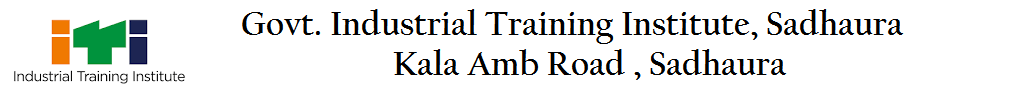 In About MenuAbout ITIIntroductionMission StatementTo achieve excellence in the interrelated areas of undergraduate, graduate & post graduate education. To provide superior and comprehensive educational opportunities through special professional educational levels. To contribute to the advancement of society through research, creative activity, scholarly inquiry & the development of new knowledge. To preserve and promote the educational art, benefit the state's economy, serve the citizens through educative programs.ObjectiveIndustrial Training Centre (ITC's) are training Centre which provide training in technical field in India. Normally a person who has passed 10 standard (SSLC) is eligible for admission to ITC. The objective of opening of ITC is provide technical manpower to industries. These persons are trained in basic skills required to do jobs of say operator or a craftsman. The course in ITC is designed in way to impart basic skill in the trade specified. Most of ITC's impart training in technical trades like electrician, fitter, plumber etc. People of engineering trade can go for higher studies like diploma in engineering. There are also specialized short term courses in Advanced Training Centre (ATI) which enhances the skills of candidates. ITC qualified persons can set up their own garage, motor/generator/transformer winding shops or fabrication shops depending upon trade opted. Industrial Training Centre (ITC's) are training Centre which provide training in technical field in India. Normally a person who has passed 10 standard (SSLC) is eligible for admission to ITC. The objective of opening of ITC is provide technical manpower to industries. These persons are trained in basic skills required to do jobs of say operator or a craftsman. The course in ITC is designed in way to impart basic skill in the trade specified. Most of ITC's impart training in technical trades like electrician, fitter, plumber etc. People of engineering trade can go for higher studies like diploma in engineering.Mission TrustName of the Trust	IMC Society of GITI SadhauraRegistration Number	HRYNR201400104Validity Date	Scanned Copy Of certificate	Click HereRemarkName Of Chairman’s &  MemberS No.			Name	Designation	Address	Mobile No.	1	Sh.R.P. Sheokand	Member		Joint Director, Industrial training Department, Haryana, 30 bays, building, Sector 17, Chandigarh	094172.8936			2	Sh. Ashwani Kumar	Member Secretary		Principal, Govt. ITI Sadhaura, Distt Yamuna Nagar	09416328930			3	Sh. Rajeev Sardana	Chairman		M/s Yamuna Power & Infrastructure Ltd. Sardana Nagar, Ambala Road Jagadhri	09417602670			4	Sh. S.K. Dewan	Member		M/s Yamuna Power Projects, SCO 137,Mansa Devi Complex, Sector 6 Panchkula	09814269065			5	Sh. Bharat Bhushan Garg	Member		M/s J.K. Metals Ltd. Near Jagadhri Bus Stand, Jagdhri	09996300122			6	Sh. Jagmohan Singh	Member		M/s Jagat Metals old Court road Jagadhri	09896700242			7	Sh. Vijender Garg	Member		M/s Kumar Steels ltd. Ambala Road Jagadhri	09315555673			8	Sh. Satish Kumar Vijra	Member		Retd. Col.	09357726464			9	Sh. Sandeep Mohil	Member		M/s Mohil Printing Press Sadhaura	09416457900c) InfrastructureS.No.	Ownership Document / Lease Agreement for Rented Building	In Square Meters	Link to Scanned Document / Image1.	Total Area	42471 Sq. Mt.	Click Here2.	Covered Area	7832 Sq. Mt.	Click Here3.	Total Class Rooms Area	800 Sq. Mt.	Click Here4.	Total Workshops Area	680 Sq. Mt.	Click Here5.	Drawing Hall	72 Sq. Mt.	Click Here6.	Audio Visual Hall	25 Sq. Mt.	Click Here7.	Computer Lab	25 Sq. Mt.	Click Here8.	Play Area	180 Sq. Mt.	Click Here9.	Library	25 Sq. Mt.	Click Here10	Remarks	N/Ad) Trade SpecificationTrade Name	Unit	Class Rooms Area Per Unit	Total Class Rooms Area for Trade	Workshop Area Per Unit	Total Workshop Area for Trade	Related Document>N/A	N/A	N/A	N/A	N/A	N/A	Click Heree)  State DirectorateName of Directorate :	Industrial Training Department HaryanaAddress of Directorate:	30 Bays Building Sector 17 ChandigarhContact Number :	0172-2701321Mobile Number :	----Fax Number :	0172-2701229Email Address :	itisharyana@gmail.com2) Student MenuF) Admission Criteriaa)Merit       b)Written Test       c)Interview       d) Any otherS.No.	Name of Trade under (NCVT)	Duration of Training	Eligibility Qualification1	N/A	N/A	N/A2	Fitter	2 Years	10th3	Fitter	2 Years	10th4	Electricians	2 Years	10th5	Machinist	2 Years	10th6	Turner	2 Years	10th7	DMM	2 Years	10th8	Mech. Ref & A.C.	2 Years	10th9	Welder	1 Years	10th10	COPA	1 Years	10th11	Steno HIndi	1 Years	10th12	Painter	2 Years	10th13	MMV	2 Years	10th14	Wireman	2 Years	10th15	Carpenter	1 Years	10th16	Dress Making	1 Years3) Trade/CTSa) SchemeName of the Scheme	Total Capacity	Duration	Admitted in current Financial Year	Current StatusCraftmen Trainig Scheme				Modular Employable Scheme				Other Schemes				Craftmen Trainig Scheme	504	1 year	100%Trades Affiliated to NCVT & SCVTName of the Trade	No. of Units	Shifts Running 1	Shifts Running 2	Shifts Running 3	Seating Capacity per Unit	Total Seating Capacity	Affiliation Date	DGET OrderMachinist	2	16	16		16	32		Click HereElectricians	2	21	21		21	42		Click HereFitter	4	21	21		21	84		Click HereTurner	4	16	16		16	64		Click HereDMM	2	26	26		26	52		Click HereMech. Ref & A.C.	2	26	26		26	52		Click HereWelder	2	16	16		16	32		Click HereCOPA	1	26			26	26		Click HerePainter	2	21	21		21	42		Click HereMMV	2	21	21		21	42		Click HereWireman	4	21	21		21	84		Click HereCarpenter	1	26			26	26		Click HereDress Making	1	21			21	21		Click HereCOPA	1	26			26	26		Click Here3)  Staff Menua)technical staffS.No.	Name	Designation<	Qualification	Trade	Date of Joining	Regular / Adhoc / Contract	CTI trained (Yes / No)	Remarks	Photo link1	Sh. Ram Kumar	G.I.	ITI	DMM		Regular			2	Sh. Bikram Singh	Inst	Diploma in Automobile	MMV	30.09.2012	Regular			3	Sh. Karan Singh	Inst		Turner		Regular			4	Sh. Sunil Kumar	Inst	10+2, ITI, CTI	Turner	14.08.2014	Regular			5	Sh. Sukhbir Singh	Inst	10+2, ITI, CTI	Welder	20.07.2014	Regular			6	Sh. Dharmbeer Singh	Inst	B tech	W & Cal.	20.08.2014	Regular			7	Smt. Rani Devi	Inst	M.A. Hindi Bed	Lang. Hindi	21.08.2014	Regular			8	Smt. Madhu Saini	Inst	PG Degree	Comp	15/02/2012	Regular			9	Sh. Aakash	Inst	CTI	R & AC	25/09/2012	Contract			10	Sh. Dinesh kumar	Inst	B.Tech	R & AC	04/08/2014	Contract			11	Sh. Jai Dev	Inst	Diploma	Electrician	31/07/2014	Contract			12	Sh. Vikas	Inst	CTI	Electrician	06/12/2013	Contract			13	Sh. Jasmeet Singh	Inst	Diploma	Fitter	30/05/2012	Contract			14	Sh. Ranbir Singh	Inst	CTI	Fitter	20/06/2014	Contract			15	Sh. Satish Kumar	Inst	CTI	Fitter	21/08/2012	Contract			16	SH. Amardeep Kundu	Inst	CTI	Machinist	10/05/2013	Contract			17	Sh. Rattan Singh	Inst	CTI	Machinist	20.06.2014	Contract			18	Sh. Mahesh Kumar	Inst	Diploma	DMM	31/07/2014	Contract			19	Sh. Ravinder Kumar	Inst	CTI	DMM	22/08/2012	Contract			20	Sh. Rajeev Saini	Inst	CTI	W/man	22.08.2012	Contract			21	Sh. Vikas kumar	Inst	Diploma	W/man	21.08.2014	Contract			22	Sh. Rajinder	Inst	Diploma	COPA	31.07.2014	Contract			23	Smt. Shelly Sharma	Inst	MCA	COPA	15.02.2012	Contract			24	Smt. Shashi Bala	Inst	ITI, CTI	Dress Making	21.08.2012	Contract			25	Sh. Pardeep kumar	Inst	Diploma	W & Cal.	21.08.2012	Contract			26	Sh. Manish Kumar	Inst	Diploma in Mech. Engg	Drg. Inst.	30.05.2012	Contract			27	Sh. Gurdev Singh	Inst	CTI	Turner	22.08.2012	Contract	b)  Administrative StaffS.No.	Name of Staff	Designation	Date of Joining	Remarks1	N/A	N/A	N/A	N/A2	Sh. Sudhir Yash Madan	Deputy Superidentant		3	Sh. Aklovaya Mehta	Assistant		4	Sh. Ashok Kumar	Assistant		5	Sh. Rajesh Khanna	Assistant	4) Facilities Menua)Electric Power SupplyPresent Electric Load	98 kV	Date of Connection	01.08.2008	Connection in the name of	Principal ITI Sadhaura	Meter No.	BS-0010	Seal No.	Y-14	Remarks	5) contactName of the Institute	Govt ITI SadhauraAddress of the Institute	Kala Amb Road, Sadhaura Distt. Yamuna NagarMobile No.	94163-28930E-mail ID	sadhaura.giti@gmail.com , itisadhaura@yahoo.com6)  RTIRight To InformationAppellate Officer Name	Designation	Contact No.Additional Director (Admin), First Appellate Autho	Skill Development & Ind. Trg. Dept. Haryana, 30 Ba	0172-2722542Er. Ashwani Kumar (SPIO)	Principal Govt ITI Sadhaura YNR	01735-2707747) Home DataWelcome to Govt ITI SadhauraIndustrial Training Institute (ITI's) are training institute which provide training in technical field in India. Normally a person who has passed 10 standard (SSLC) is eligible for admission to ITI. The objective of opening of ITI is provide technical manpower to industries. These persons are trained in basic skills required to do jobs of say operator or a craftsman. The course in ITI is designed in way to impart basic skill in the trade specified. Most of ITI's impart training in technical trades like electrician, fitter, plumber etc. People of engineering trade can go for higher studies like diploma in engineering. There are also specialized short term courses in Advanced Training Institute (ATI) which enhances the skills of candidates. ITI qualified persons can set up their own garage, motor/generator/transformer winding shops or fabrication shops depending upon trade opted. Industrial Training Institute (ITI's) are training institute which provide training in technical field in India. Normally a person who has passed 10 standard (SSLC) is eligible for admission to ITI. The objective of opening of ITI is provide technical manpower to industries. These persons are trained in basic skills required to do jobs of say operator or a craftsman. The course in ITI is designed in way to impart basic skill in the trade specified. Most of ITI's impart training in technical trades like electrician, fitter, plumber etc. People of engineering trade can go for higher studies like diploma in engineering. There are also specialized short term courses in Advanced Training Institute (ATI) which enhances the skills of candidates. ITI qualified persons can set up their own garage, motor/generator/transformer winding shops or fabrication shops depending upon trade opted.ContACT  INFO:Name of the Institute	Govt ITI SadhauraAddress of the Institute	Kala Amb Road, Sadhaura Distt. Yamuna NagarMobile No.	94163-28930E-mail ID	sadhaura.giti@gmail.com , itisadhaura@yahoo.com<iframe src="https://www.google.com/maps/embed?pb=!1m18!1m12!1m3!1d441677.83470622776!2d77.0083032078909!3d30.13402621885544!2m3!1f0!2f0!3f0!3m2!1i1024!2i768!4f13.1!3m3!1m2!1s0x390f0771cf4bdca1%3A0x446850d0a8b93f37!2sGovt.+ITI+College%2C+Sadhaura!5e0!3m2!1sen!2sin!4v1497527953028" width="600"  height="450"  frameborder="0"  style="border:0" allowfullscreen></iframe>http://dget.nic.in/content/http://itiharyana.gov.in/http://www.govtitiynr.in/Courses?ID=1       Name of the Institute          Govt ITI Sadhaura Address of the InstituteKala Amb Road, Sadhaura Distt. Yamuna NagarDate of Establishment       01.08.2000DGET File Reference No.       N/ACode Allotted by DGET N/AContact No        01735-270774, 94163-28930Mobile No       94163-28930Fax No       01735-270774E-mail ID       sadhaura.giti@gmail.com ,            itisadhaura@yahoo.comLocation Rural / Urban       RuralApproach/How to Reach       Show it through Google map